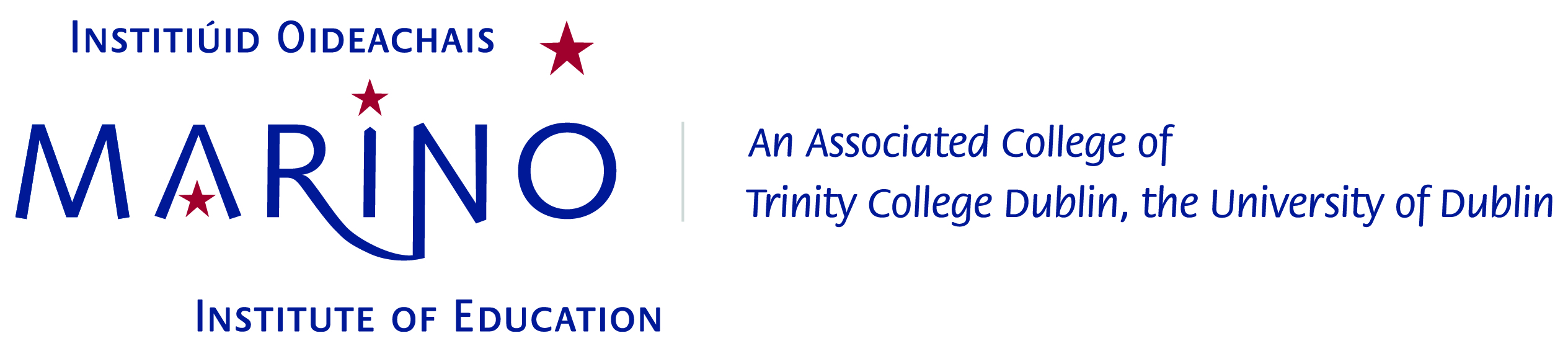      Bachelor in Science (Early Childhood Education) CM020 Mature Student Supplementary Information FormPersonal DetailsEducationPost-Primary EducationPost Second Level Education: Certificate(s), Diploma(s) or Degree(s) (if applicable)List current and previous qualifications in order of most recent.Non-Certificate Courses (if applicable)Please give details of any other courses you have attended or are currently attending (e.g. personal development, arts and crafts, creative writing etc.)English Language ProficiencyIf English is not your first language, please provide evidence of your English language competence. Please give details of any English language examinations you have completed and submit a copy of the certificate(s) with your application.EmploymentPlease provide details of your relevant work experience in chronological order.Activities other than Education or EmploymentPlease provide details of any voluntary (unpaid) work you have carried out.Hobbies or InterestsBachelor in Science (Early Childhood Education) Why do you wish to obtain a place on this course? What aspects of the course interest you most?Explain how your life experience and/or educational experience (as outlined in Sections 2, 3 and    4 above) is relevant to this course. RefereesPlease give the names and contact details of two referees who MIE can contact in determining your suitability for this course. Applicant DeclarationI certify that the information given above is correct and I understand that any misrepresentation may render my application void. I hereby undertake, if admitted as a student of Marino Institute of Education, to observe and comply with all the regulations of the Institute, including undergoing Garda vetting.ChecklistFor your application to Marino Institute of Education to be complete, you must submit the following documents with your application:□	Completed Mature Student Supplementary Information Form□	Copy of photographic identification, such as a passport, driver’s licence, Public Services Card or National Identity Card.□	A recent head-shot photograph□	Copies of certificates of educational achievement (where relevant)*□	A certificate of proficiency in English (if English is not your first language)**Certified Copy: A copy of an original document which has been signed and stamped officially as a true copy by a Minister of Religion, Priest, Teacher, Garda, Commissioner for Oaths or registered Medical Practitioner.Send all the above documentation to Admissions Office, Marino Institution of Education, Griffith Avenue, Dublin 9.Closing date for applications: 5.00pm Friday 8th May 2020Customary Name (to be used on official college records)Customary Name (to be used on official college records)Customary Name (to be used on official college records)Forename:__________________________________________________________________________________________________________________________________________________________Surname:   __________________________________________________________________________________________________________________________________________________________Name as on Birth Certificate (if different)Name as on Birth Certificate (if different)Name as on Birth Certificate (if different)Forename:__________________________________________________________________________________________________________________________________________________________Surname:   __________________________________________________________________________________________________________________________________________________________Permanent Address (to which course details and annual results will be sent):Permanent Address (to which course details and annual results will be sent):Permanent Address (to which course details and annual results will be sent):________________________________________________________________________________________________________________________________________________________________________________________________________________________________________________________________________________________________________________________________________________________________________________________________________________________________________________________________________________________________________________________________________________________________________________________________________________________________________________________________________Term Address (if different):Term Address (if different):Term Address (if different):________________________________________________________________________________________________________________________________________________________________________________________________________________________________________________________________________________________________________________________________________________________________________________________________________________________________________________________________________________________________________________________________________________________________________________________________________________________________________________________________________Mobile Number: _____________________________Mobile Number: _____________________________Landline Number: _____________________________Email Address: _________________________________________Email Address: _________________________________________Email Address: _________________________________________If any of your contact details change, please inform us immediately by emailing admissions@mie.ie.If any of your contact details change, please inform us immediately by emailing admissions@mie.ie.If any of your contact details change, please inform us immediately by emailing admissions@mie.ie.Date of Birth: _________________________________Date of Birth: _________________________________Place of Birth: _________________________________Place of Birth: _________________________________Country of Birth: _______________________________Country of Birth: _______________________________Nationality: ___________________________________Nationality: ___________________________________Please indicate below the countries in which you were ordinarily resident for the five years preceding this application:Please indicate below the countries in which you were ordinarily resident for the five years preceding this application:Please indicate below the countries in which you were ordinarily resident for the five years preceding this application:Please indicate below the countries in which you were ordinarily resident for the five years preceding this application:Country: _____________________From: _____________________From: _____________________To: _____________________Country: _____________________From: _____________________From: _____________________To: _____________________Qualification:_____________________________________________________Qualification:_____________________________________________________Subjects Taken (include level, i.e. higher/ordinary):Mark/Grade:Name and Address of School:Name and Address of School:____________________________________________________________________________________________________________________________________________________________________________________________________________________________________________________________________________________________________________________________________________________________________________________________________________________________________________________________________________________________________________________________________________________________________________________________________________________________________________________________Dates of Study:   From: ____________To: _______________Course Title:_____________________________________________________Course Title:_____________________________________________________Subjects Taken (include level, i.e. higher/ordinary):Mark/Grade:Name and Address of Institution:Name and Address of Institution:__________________________________________________________________________________________________________________________________________________________________________________________________________________________________________________________________________________________________________________________________________________________________________________________________________________________________________________________________________________________________________________________________________________Dates of Study:   From: ____________To: _______________Final Overall Grade Awarded: ____________________________Final Overall Grade Awarded: ____________________________Course Title:_____________________________________________________Course Title:_____________________________________________________Subjects Taken (include level, i.e. higher/ordinary):Mark/Grade:Name and Address of Institution:Name and Address of Institution:__________________________________________________________________________________________________________________________________________________________________________________________________________________________________________________________________________________________________________________________________________________________________________________________________________________________________________________________________________________________________________________________________________________Dates of Study:   From: ____________To: _______________Final Overall Grade Awarded: ____________________________Final Overall Grade Awarded: ____________________________Course Title:_____________________________________________________Course Title:_____________________________________________________Subjects Taken (include level, i.e. higher/ordinary):Mark/Grade:Name and Address of Institution:Name and Address of Institution:__________________________________________________________________________________________________________________________________________________________________________________________________________________________________________________________________________________________________________________________________________________________________________________________________________________________________________________________________________________________________________________________________________________Dates of Study:   From: ____________To: _______________Final Overall Grade Awarded: ____________________________Final Overall Grade Awarded: ____________________________Course Title: _________________________________________________________________________________Course Title: _________________________________________________________________________________Name and Address of Institution:Name and Address of Institution:____________________________________________________________________________________________________________________________________________________________________________________________________________________________________________________________________________________________________________________________________________________________________________Dates of Study:   From: ____________To: _______________Course Title: _________________________________________________________________________________Course Title: _________________________________________________________________________________Name and Address of Institution:Name and Address of Institution:____________________________________________________________________________________________________________________________________________________________________________________________________________________________________________________________________________________________________________________________________________________________________________Dates of Study:   From: ____________To: _______________Course Title: _________________________________________________________________________________Course Title: _________________________________________________________________________________Name and Address of Institution:Name and Address of Institution:____________________________________________________________________________________________________________________________________________________________________________________________________________________________________________________________________________________________________________________________________________________________________________Dates of Study:   From: ____________To: _______________ExaminationGradeJob Title:_______________________________________________Job Title:_______________________________________________Outline your responsibilities and the skills you used and/or the experience gained in this position:Name and Address of Company/Organisation:Name and Address of Company/Organisation:____________________________________________________________________________________________________________________________________________________________________________________________________________________________________________________________________________________________________________________________________________________________________________________________________________________________________________________________________________________________________________________________________________________________________________________Dates of Employment:   From: ________To: _________Job Title:_______________________________________________Job Title:_______________________________________________Outline your responsibilities and the skills you used and/or the experience gained in this position:Name and Address of Company/Organisation:Name and Address of Company/Organisation:____________________________________________________________________________________________________________________________________________________________________________________________________________________________________________________________________________________________________________________________________________________________________________________________________________________________________________________________________________________________________________________________________________________________________________________Dates of Employment:   From: ________To: _________Job Title:_______________________________________________Job Title:_______________________________________________Outline your responsibilities and the skills you used and/or the experience gained in this position:Name and Address of Company/Organisation:Name and Address of Company/Organisation:____________________________________________________________________________________________________________________________________________________________________________________________________________________________________________________________________________________________________________________________________________________________________________________________________________________________________________________________________________________________________________________________________________________________________________________Dates of Employment:   From: ________To: _________Job Title:_______________________________________________Job Title:_______________________________________________Outline your responsibilities and the skills you used and/or the experience gained in this position:Name and Address of Company/Organisation:Name and Address of Company/Organisation:____________________________________________________________________________________________________________________________________________________________________________________________________________________________________________________________________________________________________________________________________________________________________________________________________________________________________________________________________________________________________________________________________________________________________________________Dates of Employment:   From: ________To: _________Title:_______________________________________________Title:_______________________________________________Outline your involvement and how you benefitted from the experience:Name and Address of Organisation:Name and Address of Organisation:______________________________________________________________________________________________________________________________________________________________________________________________________________________________________________________________________________________________________________________________________________________________________________________________________________________________________________________________________________________Dates:   From: __________To: ___________Title:_______________________________________________Title:_______________________________________________Outline your involvement and how you benefitted from the experience:Name and Address of Organisation:Name and Address of Organisation:______________________________________________________________________________________________________________________________________________________________________________________________________________________________________________________________________________________________________________________________________________________________________________________________________________________________________________________________________________________Dates:   From: __________To: ___________Title:_______________________________________________Title:_______________________________________________Outline your involvement and how you benefitted from the experience:Name and Address of Organisation:Name and Address of Organisation:______________________________________________________________________________________________________________________________________________________________________________________________________________________________________________________________________________________________________________________________________________________________________________________________________________________________________________________________________________________Dates:   From: __________To: ___________Type of Hobby/Interest:Please outline the skills and/or knowledge or experience gained from your hobbies/interests:Name:Name:Position:Position:Address:Address:Tel No:Tel No:Signed:_____________________________________Date:_____________________________________CAO No.:_____________________________________